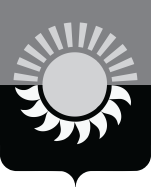 РОССИЙСКАЯ ФЕДЕРАЦИЯКемеровская область-КузбассМуниципальное образование – Осинниковский городской округАдминистрация Осинниковского городского округаПОСТАНОВЛЕНИЕ20.07.2023                                                                                                         №  896п Об утверждении Порядка предоставления из бюджета Осинниковского городского округа Кемеровской области – Кузбасса субсидии муниципальным унитарным предприятиям на  содержание в технически исправном состоянии подвижного состава и трамвайных путей.В соответствии со статьей 78 Бюджетного кодекса Российской Федерации, постановлением Правительства Российской Федерации от 18 сентября 2020 года  № 1492 «Об общих требованиях к нормативным правовым актам, муниципальным правовым актам, регулирующим предоставление субсидий, в том числе грантов в форме субсидий, юридическим лицам, индивидуальным предпринимателям, а также физическим лицам - производителям товаров, работ, услуг, и о признании утратившими силу некоторых актов Правительства Российской Федерации и отдельных положений некоторых актов Правительства Российской Федерации»: 1. Утвердить Порядок предоставления из бюджета Осинниковского городского округа Кемеровской области – Кузбасса субсидии муниципальным унитарным предприятиям на  содержание в технически исправном состоянии подвижного состава и трамвайных путей согласно приложению к настоящему постановлению.2. Настоящее постановление вступает в силу с момента его подписания.  3. Контроль за исполнением настоящего постановления возложить на заместителя Главы городского округа по жилищно-коммунальному хозяйству И.В. Максимова.Глава Осинниковского городского круга                                                                                                            И.В. РомановС постановлением ознакомлен, с возложением обязанностей согласен      	         	           		                      И.В. Максимов	     				                               (дата)                                      (подпись)                                                                                                  А.В. Сырых4-05-89Приложение к постановлению администрацииОсинниковского городского округа     от 20.07.2023  № 896п 	Порядокпредоставления из бюджета Осинниковского городского округа Кемеровской области – Кузбасса субсидии муниципальным унитарным предприятиям на  содержание в технически исправном состоянии подвижного состава и трамвайных путей.1. Общие положения1.1.  Настоящий порядок определяет цели, условия и порядок предоставления из бюджета Осинниковского городского округа Кемеровской области – Кузбасса (далее - бюджет городского округа) субсидий муниципальным унитарным предприятиям (далее - МУП) на  содержание в технически исправном состоянии подвижного состава и трамвайных путей, требования к отчетности, требования об осуществлении контроля за соблюдением условий и порядка предоставления субсидии и ответственности за их нарушение.1.2. Субсидия предоставляется на безвозмездной и безвозвратной основе в пределах бюджетных ассигнований, предусмотренных в бюджете городского округа, в целях финансового обеспечения затрат на приобретение материалов для ремонта подвижного состава и трамвайных путей.1.3. Главным распорядителем средств бюджета городского округа по предоставлению субсидии является Муниципальное казенное учреждение «Жилищно - коммунальное управление» (далее - Главный распорядитель), до которого в соответствии с решением о бюджете городского округа доведены в установленном порядке лимиты бюджетных обязательств на предоставление субсидии на соответствующий финансовый год и плановый период. 1.4. Получателем субсидии является муниципальное унитарное предприятие (далее - Получатель субсидий), прошедшее отбор согласно пункту 1.5 настоящего Порядка и заключивший соглашение о предоставлении субсидии согласно пункту 3.2  настоящего Порядка.1.5. Главный распорядитель  проводит отбор получателей субсидии, имеющих право на получение субсидии  (далее - отбор).Способом проведения отбора является запрос предложений на основании заявлений, направленных участниками отбора (далее - заявки), исходя из соответствия участника отбора критериям и требованиям, указанным соответственно в пунктах 1.6 и 2.3 настоящего Порядка, а также соответствия требованиям к документам, указанным  в пункте 2.4 настоящего Порядка, и очередности поступления заявок.1.6. Критериями отбора получателей субсидий являются:1.6.1. собственником имущества МУП является Осинниковский городской округ Кемеровской области – Кузбасса (далее – Осинниковский городской округ);1.6.2. одним из видов деятельности МУП является осуществление регулярных перевозок пассажиров и багажа городским наземным электрическим транспортом; 1.6.3. факт заключения МУП договора (контракта) на приобретение материалов на  содержание в технически исправном состоянии подвижного состава и трамвайных путей.1.7. Сведения о субсидии размещаются на едином портале бюджетной системы Российской Федерации в информационно-телекоммуникационной сети «Интернет» (далее - единый портал) (в разделе единого портала) не позднее 15-го рабочего дня, следующего за днем принятия решения о бюджете на очередной финансовый год и плановый период или о внесении в него изменений в соответствии с приказом Министерства финансов Российской Федерации                 от 28 декабря 2016 года № 243н «О составе и порядке размещения и предоставления информации на едином портале бюджетной системы Российской Федерации». 2. Порядок проведения отбора2.1. Способ проведения отбора указан в пункте 1.5 настоящего Порядка.2.2. Главный распорядитель размещает объявление о проведении отбора (далее - объявление) на официальном сайте органов местного самоуправления Осинниковского городского округа не менее чем за 5 рабочих дней до даты начала проведения отбора с указанием:срока проведения отбора;даты начала подачи или окончания приема заявлений участников отбора, которая не может ранее 5-го календарного дня, следующего за днем размещения объявления;наименования, места нахождения, почтового адреса, адреса электронной почты Главного распорядителя;результата предоставления субсидии в соответствии с пунктом 3.3 настоящего Порядка;требований к участникам отбора в соответствии с пунктом 2.3 настоящего Порядка и перечня документов, представляемых участниками отбора для подтверждения их соответствия указанным требованиям;порядка подачи заявлений и документов участниками отбора и требований, предъявляемых к форме и содержанию заявления и документов, подаваемых участниками отбора, в соответствии с пунктом 2.4 настоящего Порядка;порядка отзыва заявлений и документов, порядка возврата заявлений и документов, определяющего в том числе основания для их возврата, и порядка внесения в них изменений в соответствии с подпунктом 2.7 настоящего Порядка;правил рассмотрения и оценки заявлений и документов в соответствии с пунктами 2.8   - 2.9  настоящего Порядка;порядка предоставления участникам отбора разъяснений положений объявления, даты начала и окончания срока такого предоставления в соответствии с подпунктом 2.6  настоящего Порядка;срока, в течение которого победитель отбора должен подписать соглашение о предоставлении субсидии, заключаемое между Главным распорядителем и получателем субсидии (далее - соглашение), предусмотренного пунктом 2.13 настоящего Порядка;условий признания победителя отбора уклонившимся от заключения соглашения, предусмотренных пунктом 2.14 настоящего Порядка.2.3. На 1-е число месяца, предшествующего месяцу, в котором планируется проведение отбора, участники отбора должны соответствовать следующим требованиям:не должны иметь просроченной задолженности по возврату в бюджет городского округа субсидий, бюджетных инвестиций, предоставленных в том числе в соответствии с иными правовыми актами; не должны находиться в процессе реорганизации (за исключением реорганизации в форме присоединения к юридическому лицу, являющемуся участником отбора, другого юридического лица), ликвидации, в отношении них не должна быть введена процедура банкротства, а деятельность не должна быть приостановлена в порядке, предусмотренном законодательством Российской Федерации; в реестре дисквалифицированных лиц отсутствуют сведения о дисквалифицированных руководителе, членах коллегиального исполнительного органа, лице, исполняющем функции единоличного исполнительного органа, или главном бухгалтере участника отбора; не должны являться иностранными юридическими лицами, в том числе местом регистрации которых является государство или территория, включенные в утверждаемый Министерством финансов Российской Федерации перечень государств и территорий, используемых для промежуточного (офшорного) владения активами в Российской Федерации (далее - офшорные компании), а также российскими юридическими лицами, в уставном (складочном) капитале которых доля прямого или косвенного (через третьих лиц) участия офшорных компаний в совокупности превышает 25 процентов (если иное не предусмотрено законодательством Российской Федерации);не должны являться получателями средств бюджета городского округа  на основании иных муниципальных правовых актов на цели, указанные в пункте 1.2  настоящего Порядка;не должны находиться в перечне организаций и физических лиц, в отношении которых имеются сведения об их причастности к экстремистской деятельности или терроризму, либо в перечне организаций и физических лиц, в отношении которых имеются сведения об их причастности к распространению оружия массового уничтожения. 2.4. Для участия в отборе участники представляют  Главному распорядителю  заявление о предоставлении субсидии по форме, установленной приложением к настоящему Порядку, подписанное руководителем МУП и главным бухгалтером МУП (при наличии), с указанием размера запрашиваемой субсидии, приложением следующих документов: согласие на публикацию (размещение) в информационно-телекоммуникационной сети «Интернет» информации об участнике отбора, о подаваемом участником отбора заявлении, иной информации об участнике отбора, связанной с соответствующим отбором;копии учредительных документов;заверенная руководителем МУП копия договора на приобретение материалов для содержания в технически исправном состоянии подвижного состава и трамвайных путей;справка, подписанная руководителем организации, подтверждающая соответствие организации требованиям, указанным в абзацах втором - седьмом пункта 2.3 настоящего Порядка.Участник отбора представляет Главному распорядителю документы, указанные в настоящем пункте, лично либо посредством почтовой связи на бумажном носителе. Датой представления участником отбора указанных документов считается дата их регистрации в журнале регистрации входящих документов.Участник отбора может подать не более одной заявки.2.5. Главный распорядитель в день поступления документов регистрирует заявления участников отбора в порядке их поступления в журнале регистрации входящих документов.2.6. Участник отбора вправе направить Главному распорядителю в письменном или электронном виде запрос о разъяснении положений объявления не позднее 5 рабочих дней до даты окончания подачи (приема) заявлений на участие в отборе. В течение 3 рабочих дней со дня поступления указанного заявления Главный распорядитель направляет претенденту письменный ответ с разъяснениями.2.7. Участник отбора вправе отозвать в любой момент заявление и документы, направив письменный запрос Главному распорядителю. С момента регистрации обращения об отзыве заявления оно считается отозванным, о чем в журнале регистрации делается отметка.Участник отбора вправе внести изменения в заявление и документы, а также представить недостающие документы с сопроводительным письмом Главному распорядителю с описью приложенных документов в течение срока подачи (приема) документов, указанного в объявлении.2.8. В течение 5 рабочих дней с даты окончания срока приема заявлений Главный распорядитель рассматривает заявления и принимает решение о признании участника отбора победителем или об отклонении заявления участника отбора при наличии хотя бы одного из оснований, указанных в пункте 2.9 настоящего Порядка. Решение оформляется приказом.2.9. Основаниями для принятия решения об отклонении заявления участника отбора являются:несоответствие представленных участником отбора документов требованиям, определенным пунктом 2.4 настоящего Порядка, или непредставление (представление не в полном объеме) указанных документов;недостоверность информации, содержащейся в документах, представленным участником отбора;несоответствие участника отбора критериям, указанным в пункте 1.6 настоящего Порядка;несоответствие претендента требованиям, указанным в пункте 2.3  настоящего Порядка;поступление заявления (в том числе по почте) после окончания срока приема заявлений;недостаточность лимитов бюджетных обязательств на предоставление субсидии очередному участнику отбора согласно порядковому номеру в журнале регистрации заявлений.2.10. В случае принятия решения об отклонении заявления участника отбора Главный распорядитель в течение 3 рабочих дней со дня принятия такого решения, оформленного приказом, вручает участнику отбора (уполномоченному представителю) лично или направляет участнику отбора (уполномоченному представителю) заказным почтовым отправлением с уведомлением о вручении (в зависимости от способа, указанного в заявлении) уведомление о принятом решении с указанием основания отклонении заявления.2.11. Участники отбора, заявления которых не были отклонены, признаются победителями отбора.Главный распорядитель в течение 1 рабочего дня с даты принятия решения о признании участников отбора победителями отбора размещает решение на официальном сайте органов местного самоуправления и уведомляет участника отбора о принятом решении по телефонам, указанным в заявлении.2.12. Отбор признается несостоявшимся в случаях, если:для участия в отборе заявлений не поступило;заявки всех участников отбора отклонены.В случае если отбор признан несостоявшимся, отбор объявляется повторно.2.13. Победитель отбора в срок не позднее 5 рабочих дней с даты принятия решения заключает с Главным распорядителем соглашение.2.14. В случае отказа победителя отбора от подписания соглашения он признается уклонившимся от заключения соглашения. Главный распорядитель принимает решение об отказе в предоставлении субсидии победителю отбора путем внесения соответствующего изменения в приказ Главного распорядителя.3. Условия и порядок предоставления субсидий3.1. Субсидия предоставляется в пределах лимитов бюджетных обязательств, доведенных Главному распорядителю, на соответствующий финансовый год.3.2. Главный распорядитель, в течение срока, указанного в пункте  2.10 настоящего Порядка направляет победителю отбора уведомление с приложением проекта соглашения, составленного по типовой форме, утвержденной постановлением администрации Осинниковского городского округа.  Победитель отбора представляет Главному распорядителю соглашение, подписанное руководителем и заверенное печатью (при наличии), в 2 экземплярах.В соглашение включаются:условие о согласовании новых условий соглашения или о расторжении соглашения при недостижении согласия по новым условиям в случае уменьшения Главному распорядителю ранее доведенных лимитов бюджетных обязательств, указанных в пункте 1.3  настоящего Порядка, приводящего к невозможности предоставления субсидии в размере, определенном в соглашении;согласие получателя субсидии на осуществление в отношении него проверки Главным распорядителем соблюдения порядка и условий предоставления субсидии, в том числе в части достижения результатов предоставления субсидии, а также органами муниципального финансового контроля в соответствии со статьями 268.1 и 269.2 Бюджетного кодекса Российской Федерации;запрет на приобретение за счет субсидии иностранной валюты, за исключением операций, осуществляемых в соответствии с валютным законодательством Российской Федерации при закупке (поставке) высокотехнологичного импортного оборудования, сырья и комплектующих изделий, а также связанных с достижением целей предоставления этих средств иных операций, определенных настоящим Порядком.3.3. Результатом предоставления субсидии является количество отремонтированного подвижного состава и метров трамвайных путей, предусмотренных  соглашением, по которому предоставляется субсидия.Значение результата в предоставлении субсидии устанавливается в соглашении (в объеме не менее 1 единицы подвижного состава и 1 метра отремонтированного трамвайного пути  по договору на приобретение материалов для ремонта подвижного состава и трамвайных путей).3.4. Направлениями расходов субсидии являются расходы на оплату материалов для ремонта подвижного состава и трамвайных путей, и предоставляются на безвозмездной и безвозвратной основе.3.5. Размер субсидии определяется в соответствии с заключенным договором на   приобретение материалов для содержания в технически исправном состоянии подвижного состава и трамвайных путей в пределах объемов бюджетных ассигнований и лимитов бюджетных обязательств на предоставление субсидий, предусмотренных Главному распорядителю. 3.6. Получатель субсидии ежемесячно представляет Главному распорядителю заявку на финансирование субсидии за текущий месяц до 5-го числа текущего месяца.Главный распорядитель на основании представленной заявки осуществляет перечисление средств на счет, открытый получателем субсидии в кредитной организации в порядке, установленном действующим законодательством, и указанный в соглашении, не позднее 10 рабочих дней со дня поступления средств на лицевой счет  Главного распорядителя.4. Требования к отчетности4.1. Получатель субсидии представляет Главному распорядителю отчет о расходовании средств субсидии и отчет о достижении значений результата предоставления субсидии в порядке, сроки и по формам, установленным в соглашении (но не реже одного раза в квартал).4.2. Главный распорядитель вправе устанавливать в соглашении сроки и формы представления получателем субсидии дополнительной отчетности.4.3. Ответственность за достоверность представленной информации возлагается на получателя субсидии.5. Требования об осуществлении контроля (мониторинга)за соблюдением порядка и условий предоставления субсидий,в том числе в части достижения результатов предоставлениясубсидии и ответственности за их нарушение5.1. Главный распорядитель осуществляет проверки соблюдения получателями субсидии порядка и условий предоставления субсидии, в том числе в части достижения результатов предоставления субсидии, органы муниципального финансового контроля осуществляют проверки в соответствии со статьями 268.1 и 269.2 Бюджетного кодекса Российской Федерации.Проведение мониторинга достижения результатов предоставления субсидии исходя из достижения значений результатов предоставления субсидии, определенных соглашением, и событий, отражающих факт завершения соответствующего мероприятия по получению результата предоставления субсидии (контрольная точка), осуществляется в порядке и по формам, которые установлены Министерством финансов Российской Федерации.5.2. Получатели субсидии несут ответственность в соответствии с действующим законодательством за нарушение порядка и условий предоставления субсидии, установленных настоящим Порядком.5.3. При выявлении фактов нарушения получателем субсидии порядка и условий предоставления субсидии Главный распорядитель в течение 5 рабочих дней со дня обнаружения указанных фактов направляет получателю субсидии почтовым отправлением с уведомлением о вручении письменное требование о возврате субсидии с указанием платежных реквизитов.Субсидии подлежат возврату в бюджета городского округа в объеме и в сроки, указанные в требовании, в установленном законодательством порядке.5.4. В случае невыполнения получателем субсидии в установленный срок требования о возврате субсидии Главный распорядитель принимает меры по взысканию невозвращенной субсидии в бюджет городского округа  в судебном порядке.Заместитель Главы городского округа –руководитель аппарата                                                                                          Л.А.СкрябинаПриложение к Порядку предоставления из бюджета Осинниковского городского округа Кемеровской области – Кузбасса субсидии муниципальнымунитарным предприятиям на  содержание в технически исправном состоянии подвижного состава и трамвайных путейФОРМАзаявления о предоставлении субсидии из бюджета Осинниковского городского округа Кемеровской области – Кузбасса на  содержание в технически исправном состоянии подвижного состава и трамвайных путей._________________________________________________________________________________(наименование Получателя, ИНН, КПП, адрес)в соответствии с 												,                       (наименование  порядка  предоставления                                                        субсидии из бюджета городского округа Получателю)утвержденным постановлением администрации Осинниковского городского округа  от  «____» ___________20___ г. № ____ (далее  -  Правила),    просит   предоставить  субсидию     в      размере __________________________________ рублей в целях                                                                                  				(сумма прописью) _____________________________________.                  (целевое назначение субсидии)Опись документов, предусмотренных пунктом ______ Правил, прилагается.Приложение: на ____  л. в ед. экз.Руководитель     	 ___________   _________________________   _________________                             	      (подпись)                         (расшифровка подписи)                         (должность)Главный бухгалтер	 ___________   _________________________   _________________                                           (подпись)                         (расшифровка подписи)                         (должность)М.П. «__» _______________ 20__ г.